RIDGEFIELD PARK PUBLIC LIBRARY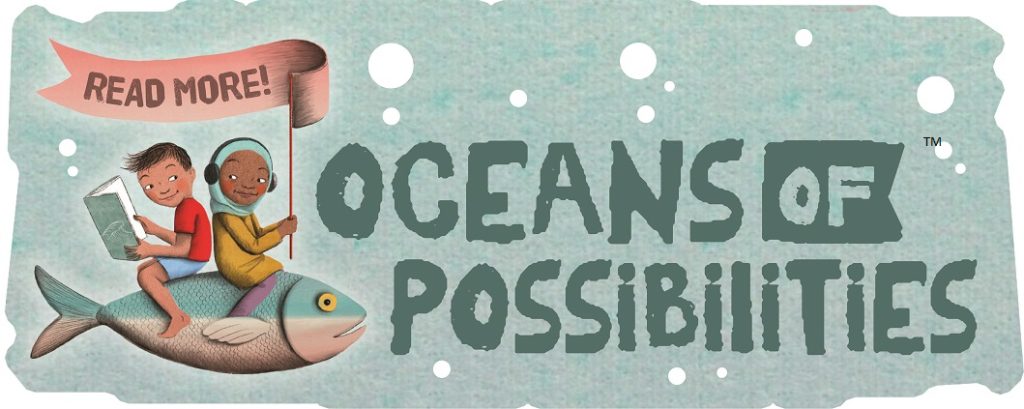 SUMMER READING LOG DATEBOOKMINUTES READRATING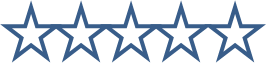 TOTAL MINUTES:DATEBOOKMINUTES READRATINGTOTAL MINUTES: